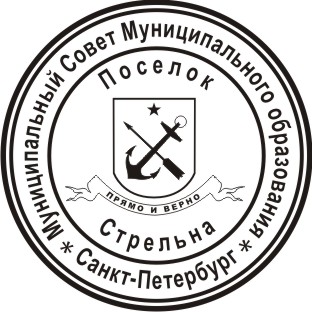 МЕСТНАЯ АДМИНИСТРАЦИЯМУНИЦИПАЛЬНОГО ОБРАЗОВАНИЯ ПОСЕЛОК СТРЕЛЬНАРАСПОРЯЖЕНИЕОб утверждении Плана проведения периодических проверок условий обработки персональных данных в Местной администрации Муниципального образования поселок Стрельна на 2019 год	В соответствии с Федеральным законом от 27.07.2006 № 152-ФЗ «О персональных данных», постановлением Правительства РФ от 21.03.2012 № 211 «Об утверждении перечня мер, направленных на обеспечение выполнения обязанностей, предусмотренных Федеральным законом "О персональных данных" и принятыми в соответствии с ним нормативными правовыми актами, операторами, являющимися государственными или муниципальными органами» Утвердить План проведения периодических проверок условий обработки персональных данных в Местной администрации Муниципального образования поселок Стрельна на 2019 год согласно приложению 1 к настоящему распоряжению.Проверки осуществляются должностным лицом, ответственным за организацию обработки персональных данных в Местной администрации Муниципального образования поселок Стрельна.Контроль за исполнением  настоящего распоряжения оставляю за собой.Настоящее распоряжение вступает в силу со дня его принятия.Глава местной администрации 					            	И.А. Климачева Утвержденраспоряжением Местной администрации Муниципального образования поселок Стрельнаот 17.04.2019 №72ПЛАН проведения периодических проверок условий обработки персональных данных в Местной администрации Муниципального образования поселок Стрельна на 2019 год________________	поселок Стрельна№_______№п/пНаименование мероприятияСрок исполнения1Контроль соблюдения процессов сбора, записи, систематизации, накопления, хранения, уточнения  (обновления, изменения), извлечения, использования, передачи, обезличивания, блокирования, удаления, уничтожения персональных данныхЕжегодно2Проверка актуальности перечня должностных лиц, имеющих право самостоятельного доступа в помещения, где обрабатываются и хранятся персональные данныеЕжегодно3Контроль за применяемыми мерами по обеспечению безопасности персональных данныхЕжегодно4Контроль  сроков обработки персональных данныхЕжегодно5Контроль за функционированием подсистем антивирусной защиты и обновления баз антивирусного программного обеспеченияЕжегодно6Контроль своевременности проведения мероприятий по уничтожению персональных данныхЕжегодно